Activity Plastic Bottle Bowling Materials 5-10 empty plastic bottles, soccer or playground ball, tape Skills Targeted Strength, coordination, balance Instructions: Create a home bowling alley in a hallway, or backyard.  Use tape (or string) to mark where the bottles should go.  Roll or kick the ball toward the “bottle bowling pins.” 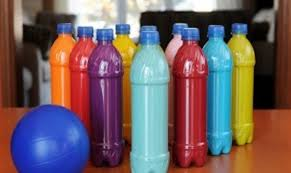 